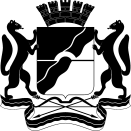 МЭРИЯгорода НовосибирскаГЛАВНОЕ УПРАВЛЕНИЕ ОБРАЗОВАНИЯГОРОДСКОЙ ЦЕНТРИНФОРМАТИЗАЦИИ«ЭГИДА»630112, г. Новосибирск,ул. Гоголя 188/1,Тел. 279-93-60egida@nios.ruот  ___16.05.2016__ № ___00728___На № ___________ от __________О проведении круглого стола «Итоги  мероприятий по робототехнике в г.Новосибирск за 2015-2016 учебный год»Информационное письмо20 мая 2016 года на базе МКУДПО ГЦИ «Эгида» (ул. Гоголя, 188/1) в 15.00 состоится круглый стол «Итоги мероприятий по робототехнике в г.Новосибирске за 2015-2016 учебный год». Приглашаем заместителей директора по УВР и преподавателей робототехники принять участие в работе круглого стола: познакомится с актуальными событиями по робототехнике в Новосибирске, обсудить проблемы развития и применения робототехники в общеобразовательном процессе и узнать разные точки зрения по данному вопросу.Для участия в круглом столе необходимо пройти регистрацию по ссылке:http://eforms.nios.ru/form/kruglyy-stol-itogi-meropriyatiy-po-robototehnike-v-g-novosibirske-za-2015-2016-uchebnyy-god Предварительный план проведения круглого стола:Вступительное слово. Подведение итогов мероприятий по робототехнике за 2015-2016 учебный год. Выступает Гудзева Ирина Валентиновна, заместитель начальника отдела организационно-кадровой работы Главного управления образования мэрии города Новосибирска.Итоги соревнований ИКаРёнок, прошедших 28 апреля в Эгиде. Выступает Шевченко Наталья Петровна, заместитель директора по НМР МКУДПО ГЦИ «Эгида».Соревнования РобоФест-2016. Мнение участника. Выступает Жуков Александр Андреевич, руководитель команды КЮТ СО РАН, победившей в номинации Чертежник.Предстоящие региональные отборочные соревнования ВРО-2016, проводимые Открытым инженерным сообществом Лига роботов. Выступает Гуськов Михаил Евгеньевич, главный судья соревнований.Профильная смена по робототехнике, проводимая ГЦИ "Эгида" в августе 2016 года. Выступает Гергерт Вячеслав Викторович, преподаватель МБОУ "Лицей № 159".Новый подход к робототехнике в начальной школе. Презентация набора Lego WeDo 2.0. Выступает Любимова Валентина Владимировна, методист МКУДПО ГЦИ «Эгида».Обсуждение вопросов.Директор											Р.Ю. Сюзяев